  ООО «Аналит-М»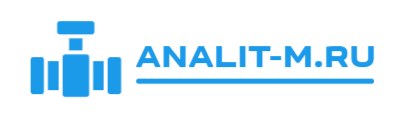    (495) 799-09-02, (968) 877-17-79analit-m@yandex.ruwww.analit-m.ru Бланк заказа на сенсоры Membrapor (Швейцария).Перечень продукции:Доставка:Данные по доставке:Для оформления заявки на поставку сенсоров Membrapor просьба прислать заполненный бланк на почту analit-m@yandex.ru , а также приложить к письму карточку организации с реквизитами.Все вопросы можно задать по телефонам:(968) 877-17-79(495) 799-02-09Или написать на почту analit-m@yandex.ruНаш сайт: www.analit-m.ruНаименование ОрганизацииИННАдрес доставкиНаименование сенсораИзмеряемый газДиапазон измеренияТип измеренияДиаметр сенсора, ммКоличествоNH3/SR-1000Аммиак NH30-1000 ppmэлектрохимический41NH3/SR-200Аммиак NH30-200 ppmэлектрохимический41NH3/SR-1000-SАммиак NH30-1000 ppmэлектрохимический41NH3/SR-200-SАммиак NH30-200 ppmэлектрохимический41NH3/CR-1000Аммиак NH30-1000 ppmэлектрохимический32NH3/CR-10000Аммиак NH30-10000 ppmэлектрохимический32NH3/CR-200Аммиак NH30-200 ppmэлектрохимический32NH3/CR-50Аммиак NH30-50 ppmэлектрохимический32NH3/CR-5000Аммиак NH30-5000 ppmэлектрохимический32NH3/MR-100Аммиак NH30-100 ppmэлектрохимический20NH3/MR-1000Аммиак NH30-1000 ppmэлектрохимический20NH3/MR-10000Аммиак NH30-10000 ppmэлектрохимический20NH3/MR-1000-2EАммиак NH30-1000 ppmэлектрохимический20NH3/MR-100-2EАммиак NH30-100 ppmэлектрохимический20NH3/MR-2000Аммиак NH30-2000 ppmэлектрохимический20NH3/MR-500Аммиак NH30-500 ppmэлектрохимический20NH3/MR-5000Аммиак NH30-5000 ppmэлектрохимический20H2/S-1000Водород H20-1000 ppmэлектрохимический41H2/S-2000Водород H20-2000 ppmэлектрохимический41H2/SA-1000Водород H20-1000 ppmэлектрохимический41H2/S-10000-SВодород H20-1000 ppmэлектрохимический41H2/S-1000-SВодород H20-1000 ppmэлектрохимический41H2/S-2000-SВодород H20-2000 ppmэлектрохимический41H2/SA-1000-SВодород H20-1000 ppmэлектрохимический41H2/C-2000Водород H20-2000 ppmэлектрохимический32H2/C-20000Водород H20-20000 ppmэлектрохимический32H2/C-40000Водород H20-40000 ppmэлектрохимический32H2/C-5000Водород H20-5000 ppmэлектрохимический32H2/CA-1000Водород H20-1000 ppmэлектрохимический32H2/CB-1000Водород H20-1000 ppmэлектрохимический32H2/CP-5000Водород H20-5000 ppmэлектрохимический32H2/CT-40000Водород H20-40000 ppmэлектрохимический32H2/M-1000Водород H20-1000 ppmэлектрохимический20H2/M-4000Водород H20-4000 ppmэлектрохимический20H2/M-40000Водород H20-40000 ppmэлектрохимический20NO2/S-100Диоксид азота NO20-100 ppmэлектрохимический41N02/S-1000Диоксид азота NO20-1000 ppmэлектрохимический41NO2/S-20Диоксид азота NO20-20 ppmэлектрохимический41N02/S-1000-SДиоксид азота NO20-1000 ppmэлектрохимический41NO2/S-20-SДиоксид азота NO20-20 ppmэлектрохимический41N02/S-500-SДиоксид азота NO20-500 ppmэлектрохимический41NO2/C-1Диоксид азота NO20-1 ppmэлектрохимический32NO2/C-20Диоксид азота NO20-20 ppmэлектрохимический32NO2/C-500Диоксид азота NO20-500 ppmэлектрохимический32NO2/CA-2Диоксид азота NO20-2 ppmэлектрохимический32NO2/M-100Диоксид азота NO20-100 ppmэлектрохимический20NO2/M-20Диоксид азота NO20-20 ppmэлектрохимический20N02/M-2EДиоксид азота NO20-2 ppmэлектрохимический20N02/M-2EGДиоксид азота NO20-2 ppmэлектрохимический20N02/M-500Диоксид азота NO20-500 ppmэлектрохимический20SO2/S-100Диоксид серы SO20-100 ppmэлектрохимический41SO2/S-20Диоксид серы SO20-20 ppmэлектрохимический41S02/S-2000Диоксид серы SO20-2000 ppmэлектрохимический41SO2/SF-100Диоксид серы SO20-100 ppmэлектрохимический41S02/SF-2000Диоксид серы SO20-2000 ppmэлектрохимический41SO2/S-100-SДиоксид серы SO20-100 ppmэлектрохимический41S02/S-2000-SДиоксид серы SO20-2000 ppmэлектрохимический41SO2/S-20-SДиоксид серы SO20-20 ppmэлектрохимический41SO2/SF-100-SДиоксид серы SO20-100 ppmэлектрохимический41S02/SF-2000-SДиоксид серы SO20-2000 ppmэлектрохимический41S02/SF-400-SДиоксид серы SO20-400 ppmэлектрохимический41S02/SF-500-SДиоксид серы SO20-500 ppmэлектрохимический41SO2/C-1Диоксид серы SO20-1 ppmэлектрохимический32SO2/C-100Диоксид серы SO20-100 ppmэлектрохимический32SO2/C-20Диоксид серы SO20-20 ppmэлектрохимический32SO2/C-2000Диоксид серы SO20-2000 ppmэлектрохимический32SO2/CF-100Диоксид серы SO20-100 ppmэлектрохимический32SO2/CF-10000Диоксид серы SO20-10000 ppmэлектрохимический32SO2/CF-20Диоксид серы SO20-20 ppmэлектрохимический32SO2/CF-2000Диоксид серы SO20-2000 ppmэлектрохимический32S02/M-100-2EДиоксид серы SO20-100 ppmэлектрохимический20SO2/M-20Диоксид серы SO20-20 ppmэлектрохимический20S02/M-2EДиоксид серы SO20-2 ppmэлектрохимический20S02/M-500Диоксид серы SO20-500 ppmэлектрохимический20SO2/MF-100Диоксид серы SO20-100 ppmэлектрохимический20S02/MF-1000Диоксид серы SO20-1000 ppmэлектрохимический20S02/MF-10000Диоксид серы SO20-10000 ppmэлектрохимический20SO2/MF-20Диоксид серы SO20-20 ppmэлектрохимический20S02/MF-200Диоксид серы SO20-200 ppmэлектрохимический20S02/MF-2000Диоксид серы SO20-2000 ppmэлектрохимический20CS2/PF-100Дисульфид углерода CS2 (Сероуглерод)0-100 ppmэлектрохимическийO2/M-100Кислород O20-100 ppmэлектрохимический20VOC/P-20Летучие органические вещества0-20 ppmэлектрохимическийAlc/C-100Метанол CH3OH0-100 ppmэлектрохимический32Alc/M-200Метанол CH3OH0-200 ppmэлектрохимический2003/S-5Озон O20-5 ppmэлектрохимический4103/S-5-SОзон O20-5 ppmэлектрохимический41O3/C-100Озон O20-100 ppmэлектрохимический32O3/C-1000Озон O20-1000 ppmэлектрохимический32O3/C-2Озон O20-2 ppmэлектрохимический32O3/C-20Озон O20-20 ppmэлектрохимический32O3/C-200Озон O20-200 ppmэлектрохимический32O3/C-30000Озон O20-30000 ppmэлектрохимический32O3/C-5Озон O20-5 ppmэлектрохимический32O3/C-5000Озон O20-5000 ppmэлектрохимический32O3/M-100Озон O20-100 ppmэлектрохимический2003/M-1000Озон O20-1000 ppmэлектрохимический2003/M-5Озон O20-5 ppmэлектрохимический2003/M-5000Озон O20-5000 ppmэлектрохимический20NO/S-100Оксид азота NO0-100 ppmэлектрохимический41NO/S-25Оксид азота NO0-25 ppmэлектрохимический41NO/SF-100Оксид азота NO0-100 ppmэлектрохимический41NO/SF-1000Оксид азота NO0-1000 ppmэлектрохимический41NO/SF-5000Оксид азота NO0-5000 ppmэлектрохимический41NO/S-100-SОксид азота NO0-100 ppmэлектрохимический41NO/S-25-SОксид азота NO0-25 ppmэлектрохимический41NO/SF-1000-SОксид азота NO0-1000 ppmэлектрохимический41NO/SF-100-SОксид азота NO0-100 ppmэлектрохимический41NO/SF-2000-SОксид азота NO0-2000 ppmэлектрохимический41NO/SF-5000-SОксид азота NO0-5000 ppmэлектрохимический41NO/C-1Оксид азота NO0-1 ppmэлектрохимический32NO/C-100Оксид азота NO0-100 ppmэлектрохимический32NO/C-25Оксид азота NO0-25 ppmэлектрохимический32NO/CF-100Оксид азота NO0-100 ppmэлектрохимический32NO/CF-2000Оксид азота NO0-2000 ppmэлектрохимический32NO/CF-500Оксид азота NO0-500 ppmэлектрохимический32NO/CL-1-4EОксид азота NO0-1 ppmэлектрохимический32NO/CL-4EОксид азота NO0-1 ppmэлектрохимический32NO/M-1000Оксид азота NO0-1000 ppmэлектрохимический20NO/M-25Оксид азота NO0-25 ppmэлектрохимический20NO/M-250Оксид азота NO0-250 ppmэлектрохимический20NO/MF-1000Оксид азота NO0-1000 ppmэлектрохимический20CO/S-1000Оксид углерода CO0-1000 ppmэлектрохимический41CO/SF-1000Оксид углерода CO0-1000 ppmэлектрохимический41CO/SF-200Оксид углерода CO0-200 ppmэлектрохимический41CO/SF-2000Оксид углерода CO0-2000 ppmэлектрохимический41CO/SF-2EОксид углерода CO0-1000 ppmэлектрохимический41CO/SF-4000Оксид углерода CO0-4000 ppmэлектрохимический41CO/SF-500Оксид углерода CO0-500 ppmэлектрохимический41CO/SFA-1000Оксид углерода CO0-1000 ppmэлектрохимический41CO/SFA-10000Оксид углерода CO0-10000 ppmэлектрохимический41CO/SFA-200Оксид углерода CO0-200 ppmэлектрохимический41CO/S-1000-SОксид углерода CO0-1000 ppmэлектрохимический41CO/SF-10000-4E-SОксид углерода CO0-10000 ppmэлектрохимический41CO/SF-1000-SОксид углерода CO0-1000 ppmэлектрохимический41CO/SF-2000-SОксид углерода CO0-2000 ppmэлектрохимический41CO/SF-200-4E-SОксид углерода CO0-200 ppmэлектрохимический41CO/SF-200-SОксид углерода CO0-200 ppmэлектрохимический41CO/SF-2E-SОксид углерода CO0-1000 ppmэлектрохимический41CO/SF-40000-SОксид углерода CO0-40000 ppmэлектрохимический41CO/SF-4000-SОксид углерода CO0-4000 ppmэлектрохимический41CO/SF-500-SОксид углерода CO0-500 ppmэлектрохимический41CO/SFA-10000-SОксид углерода CO0-10000 ppmэлектрохимический41CO/SFA-1000-SОксид углерода CO0-1000 ppmэлектрохимический41CO/SFA-200-SОксид углерода CO0-200 ppmэлектрохимический41CO/C-1000Оксид углерода CO0-1000 ppmэлектрохимический32CO/C-200Оксид углерода CO0-200 ppmэлектрохимический32CO/CF-1000Оксид углерода CO0-1000 ppmэлектрохимический32CO/CF-10000-4EОксид углерода CO0-10000 ppmэлектрохимический32CO/CF-200Оксид углерода CO0-200 ppmэлектрохимический32CO/CF-2000Оксид углерода CO0-2000 ppmэлектрохимический32CO/CF-2000-4EОксид углерода CO0-2000 ppmэлектрохимический32CO/CF-200-4EОксид углерода CO0-200 ppmэлектрохимический32CO/CF-500Оксид углерода CO0-500 ppmэлектрохимический32CO/CF-500-4EОксид углерода CO0-500 ppmэлектрохимический32CO/CFA-1000Оксид углерода CO0-1000 ppmэлектрохимический32CO/CFA-10000Оксид углерода CO0-10000 ppmэлектрохимический32CO/CFA-200Оксид углерода CO0-200 ppmэлектрохимический32CO/CFA-500Оксид углерода CO0-500 ppmэлектрохимический32CO/MF-1000Оксид углерода CO0-1000 ppmэлектрохимический20CO/MF-100-2EОксид углерода CO0-100 ppmэлектрохимический20CO/MF-200Оксид углерода CO0-200 ppmэлектрохимический20CO/MF-2000Оксид углерода CO0-2000 ppmэлектрохимический20CO/MF-2EОксид углерода CO0-2 ppmэлектрохимический20CO/MF-500Оксид углерода CO0-500 ppmэлектрохимический20CO/M FA-500Оксид углерода CO0-500 ppmэлектрохимический20ETO/C-100Оксид этилена C2H4O0-100 ppmэлектрохимический32ETO/C-1000Оксид этилена C2H4O0-1000 ppmэлектрохимический32ETO/C-20Оксид этилена C2H4O0-20 ppmэлектрохимический32ETO/M-10Оксид этилена C2H4O0-10 ppmэлектрохимический20ETO/M-100Оксид этилена C2H4O0-100 ppmэлектрохимический20ETO/M-1000Оксид этилена C2H4O0-1000 ppmэлектрохимический20Acid/M-100Органические кислоты0-100 ppmэлектрохимический20H2O2/SB-100Перекись водорода H2O20-100 ppmэлектрохимический41H2O2/SB-500Перекись водорода H2O20-500 ppmэлектрохимический41H202/SB-100-SПерекись водорода H2O20-100 ppmэлектрохимический41H202/SB-500-SПерекись водорода H2O20-500 ppmэлектрохимический41H202/CB-100Перекись водорода H2O20-100 ppmэлектрохимический32H202/CB-2000Перекись водорода H2O20-2000 ppmэлектрохимический32H202/CB-500Перекись водорода H2O20-500 ppmэлектрохимический32H202/MB-100Перекись водорода H2O20-100 ppmэлектрохимический20H202/MB-500Перекись водорода H2O20-500 ppmэлектрохимический20H2S/S-1000Сероводород H2S0-1000 ppmэлектрохимический41H2S/S-10000Сероводород H2S0-10000 ppmэлектрохимический41H2S/S-200Сероводород H2S0-200 ppmэлектрохимический41H2S/S-50Сероводород H2S0-50 ppmэлектрохимический41H2S/SP-1000Сероводород H2S0-1000 ppmэлектрохимический41H2S/SP-10000Сероводород H2S0-10000 ppmэлектрохимический41H2S/SP-50Сероводород H2S0-50 ppmэлектрохимический41H2S/S-1000-SСероводород H2S0-1000 ppmэлектрохимический41H2S/S-200-SСероводород H2S0-200 ppmэлектрохимический41H2S/S-500-SСероводород H2Sэлектрохимический41H2S/S-50-SСероводород H2S0-50 ppmэлектрохимический41H2S/C-100Сероводород H2S0-100 ppmэлектрохимический32H2S/C-1000Сероводород H2S0-1000 ppmэлектрохимический32H2S/C-200Сероводород H2S0-200 ppmэлектрохимический32H2S/C-2000Сероводород H2S0-2000 ppmэлектрохимический32H2S/C-50Сероводород H2S0-50 ppmэлектрохимический32H2S/C-500Сероводород H2S0-500 ppmэлектрохимический32H2S/C-5000Сероводород H2S0-5000 ppmэлектрохимический32H2S/CP-100Сероводород H2S0-100 ppmэлектрохимический32H2S/CP-10000Сероводород H2S0-10000 ppmэлектрохимический32H2S/CP-2000Сероводород H2S0-2000 ppmэлектрохимический32H2S/CP-500Сероводород H2S0-500 ppmэлектрохимический32H2S/CP-5000Сероводород H2S0-5000 ppmэлектрохимический32H2S/M-100Сероводород H2S0-100 ppmэлектрохимический20H2S/M-2000Сероводород H2S0-2000 ppmэлектрохимический20H2S/M-200-2EСероводород H2S0-200 ppmэлектрохимический20H2S/M-50Сероводород H2S0-50 ppmэлектрохимический20H2S/M-500Сероводород H2S0-500 ppmэлектрохимический20SiH4/S-50Силан SiH40-50 ppmэлектрохимический41SiH4/S-50-SСилан SiH40-50 ppmэлектрохимический41SiH4/C-50Силан SiH40-50 ppmэлектрохимический32SiH4/M-50Силан SiH40-50 ppmэлектрохимический20CH2O/S-10Формальдегид CH2O0-10 ppmэлектрохимический41CH2O/S-10-SФормальдегид CH2O0-10 ppmэлектрохимический41CH2O/C-10Формальдегид CH2O0-10 ppmэлектрохимический32CH2O/M-10Формальдегид CH2O0-10 ppmэлектрохимический20CH2O/M-10-2EФормальдегид CH2O0-10 ppmэлектрохимический20CH20/M-2000-2EФормальдегид CH2O0-2000 ppmэлектрохимический20PH3/S-5Фосфин PH30-5 ppmэлектрохимический41PH3/S-5-SФосфин PH30-5 ppmэлектрохимический41PH3/C-1000Фосфин PH30-1000 ppmэлектрохимический32PH3/C-2000Фосфин PH30-2000 ppmэлектрохимический32PH3/C-5Фосфин PH30-5 ppmэлектрохимический32PH3/C-500Фосфин PH30-500 ppmэлектрохимический32PH3/M-20Фосфин PH30-20 ppmэлектрохимический20PH3/M-200Фосфин PH30-200 ppmэлектрохимический20PH3/M-2000Фосфин PH30-2000 ppmэлектрохимический20PH3/M-5Фосфин PH30-5 ppmэлектрохимический20HF/P-10Фтороводород HF0-10 ppmэлектрохимическийCl2/S-20Хлор Cl20-20 ppmэлектрохимический41Cl2/S-200Хлор Cl20-200 ppmэлектрохимический41Cl2/S-50Хлор Cl20-50 ppmэлектрохимический41CI2/S-200-SХлор Cl20-200 ppmэлектрохимический41CI2/S-20-SХлор Cl20-20 ppmэлектрохимический41CI2/S-50-SХлор Cl20-50 ppmэлектрохимический41CI2/C-20Хлор Cl20-20 ppmэлектрохимический32CI2/C-200Хлор Cl20-200 ppmэлектрохимический32CI2/C-2000Хлор Cl20-2000 ppmэлектрохимический32CI2/C-5000Хлор Cl20-5000 ppmэлектрохимический32CI2/M-20Хлор Cl20-20 ppmэлектрохимический20CI2/M-200Хлор Cl20-200 ppmэлектрохимический20HCI/C-1000Хлористый водород HCl0-1000 ppmэлектрохимический32HCI/C-20Хлористый водород HCl0-20 ppmэлектрохимический32HCI/C-200Хлористый водород HCl0-200 ppmэлектрохимический32HCI/C-3000Хлористый водород HCl0-3000 ppmэлектрохимический32HCI/M-20Хлористый водород HCl0-20 ppmэлектрохимический20HCI/M-200Хлористый водород HCl0-200 ppmэлектрохимический20HCN/S-100Цианистый водород HCN (Синильная кислота)0-100 ppmэлектрохимический41HCN/S-100-SЦианистый водород HCN (Синильная кислота)0-100 ppmэлектрохимический41HCN/C-100Цианистый водород HCN (Синильная кислота)0-100 ppmэлектрохимический32HCN/C-2000Цианистый водород HCN (Синильная кислота)0-2000 ppmэлектрохимический32HCN/M-100Цианистый водород HCN (Синильная кислота)0-100 ppmэлектрохимический20HCN/M-50Цианистый водород HCN (Синильная кислота)0-50 ppmэлектрохимический20C2H4/S-10Этилен C2H40-10 ppmэлектрохимический41C2H4/S-1500Этилен C2H40-1500 ppmэлектрохимический41C2H4/S-200Этилен C2H40-200 ppmэлектрохимический41C2H4/S-10-SЭтилен C2H40-10 ppmэлектрохимический41C2H4/S-1500-SЭтилен C2H40-1500 ppmэлектрохимический41C2H4/S-200-SЭтилен C2H40-200 ppmэлектрохимический41C2H4/C-10Этилен C2H40-10 ppmэлектрохимический32C2H4/C-1500Этилен C2H40-1500 ppmэлектрохимический32C2H4/C-200Этилен C2H40-200 ppmэлектрохимический32C2H4/M-10Этилен C2H40-10 ppmэлектрохимический20C2H4/M-1500Этилен C2H40-1500 ppmэлектрохимический20C2H4/M-200Этилен C2H40-200 ppmэлектрохимический20A/MSSensor Component, Adapter Miniature/StandardTBM/02Sensor Component, Potentiostat Miniature SizeTBC/AlcSensor Component, Transmitter Compact SizeTBC/C2H4Sensor Component, Transmitter Compact SizeTBC/CH20Sensor Component, Transmitter Compact SizeTBC/CI2Sensor Component, Transmitter Compact SizeTBC/COSensor Component, Transmitter Compact SizeTBC/ETOSensor Component, Transmitter Compact SizeTBC/H2Sensor Component, Transmitter Compact SizeTBC/H202Sensor Component, Transmitter Compact SizeTBC/H2SSensor Component, Transmitter Compact SizeTBC/HCISensor Component, Transmitter Compact SizeTBC/HCNSensor Component, Transmitter Compact SizeTBC/NH3Sensor Component, Transmitter Compact SizeTBC/NOSensor Component, Transmitter Compact SizeTBC/N02Sensor Component, Transmitter Compact SizeTBC/03Sensor Component, Transmitter Compact SizeTBC/PH3Sensor Component, Transmitter Compact SizeTBC/SiH4Sensor Component, Transmitter Compact SizeTBC/S02Sensor Component, Transmitter Compact SizeTBS/AlcSensor Component, Transmitter Standard SizeTBS/C2H4Sensor Component, Transmitter Standard SizeTBS/CH20Sensor Component, Transmitter Standard SizeTBS/CI2Sensor Component, Transmitter Standard SizeTBS/COSensor Component, Transmitter Standard SizeTBS/ETOSensor Component, Transmitter Standard SizeTBS/H2Sensor Component, Transmitter Standard SizeTBS/H202Sensor Component, Transmitter Standard SizeTBS/H2SSensor Component, Transmitter Standard SizeTBS/HCISensor Component, Transmitter Standard SizeTBS/HCNSensor Component, Transmitter Standard SizeTBS/NH3Sensor Component, Transmitter Standard SizeTBS/NOSensor Component, Transmitter Standard SizeTBS/N02Sensor Component, Transmitter Standard SizeTBS/03Sensor Component, Transmitter Standard SizeTBS/PH3Sensor Component, Transmitter Standard SizeTBS/SiH4Sensor Component, Transmitter Standard SizeTBS/S02Sensor Component, Transmitter Standard SizeДополнительная информация для заказа:Вид отправкиУкажите нужный вариантТранспортная компания «Деловые линии» до терминалаТранспортная компания «Деловые линии» до адресаКурьерская компания СДЭК, КСЭ и т.д. до терминалаКурьерская компания СДЭК, КСЭ и т.д. до адресаСамовывоз транспортной компанией или курьерской службойСамовывоз представителем организацииАдрес доставкиКонтактное лицоКонтактный телефон